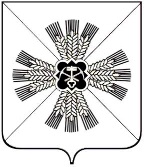 КЕМЕРОВСКАЯ ОБЛАСТЬАДМИНИСТРАЦИЯ ПРОМЫШЛЕННОВСКОГО МУНИЦИПАЛЬНОГО РАЙОНАПОСТАНОВЛЕНИЕот « 24 »  апреля  2018 г. № 475-П   пгт. Промышленная Об итогах реализации в 2017 году муниципальной программы «Функционирование муниципального автономного учреждения «Многофункциональный центр предоставления государственных и муниципальных услуг в Промышленновском районе» на 2017 - 2019 годы»          Заслушав и обсудив на коллегии администрации Промышленновского муниципального района информацию директора МАУ  «Многофункциональный центр предоставления государственных и муниципальных услуг» Л.Н. Ивановой об итогах реализации муниципальной программы «Функционирование муниципального автономного учреждения «Многофункциональный центр предоставления государственных и муниципальных услуг в Промышленновском районе» на 2017 –2019 годы» (далее - программа), администрация Промышленновского муниципального района постановляет:         1. Принять к сведению информацию об исполнении программы.         2. Директору  программы  обеспечить  выполнение    мероприятий      ииндикаторов муниципальной программы «Функционирование муниципального автономного учреждения «Многофункциональный центр предоставления государственных и муниципальных услуг в Промышленновском районе» на 2018-2020 годы.         3. Настоящее постановление подлежит обнародованию на официальном сайте администрации Промышленновского района.         4. Контроль за исполнением настоящего постановления возложить на заместителя главы Промышленновского муниципального района              О.А. Игину.             5. Постановление вступает в силу со дня подписания.Исп. Л.Н. ИвановаТел. 72100ГлаваПромышленновского муниципального района      Д.П. Ильин